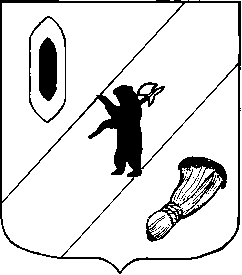 АДМИНИСТРАЦИЯ ГАВРИЛОВ-ЯМСКОГОМУНИЦИПАЛЬНОГО РАЙОНАПОСТАНОВЛЕНИЕ26.06.2023   № 609О создании комиссии по проведению проверкиготовности учреждений образования Гаврилов-Ямского муниципального районак 2023-2024 учебному годуС целью проверки готовности учреждений образования Гаврилов-Ямского муниципального района к 2023-2024 учебному году, руководствуясь ст. 26 Устава Гаврилов-Ямского муниципального района Ярославской области,АДМИНИСТРАЦИЯ МУНИЦИПАЛЬНОГО РАЙОНА ПОСТАНОВЛЯЕТ:1. Создать комиссию по проведению проверки готовности учреждений образования Гаврилов-Ямского муниципального района к 2023-2024 учебному году в составе:председатель комиссии:Забаев А.А., первый заместитель Главы Администрации муниципального района;секретарь комиссии:Птицына К.В., заместитель начальника управления – начальник отдела по организационной работе Управления образования Администрации Гаврилов-Ямского муниципального района;члены комиссии:- Комаров А.А. начальник ОМВД России по Гаврилов-Ямскому району, подполковник полиции (по согласованию);- Копейкин Д.Н., командир взвода Ростовского филиала ФГКУ «УВО ВНГ России по Ярославской области» (по согласованию);- Коновалов С. В., начальник ОГИБДД ОМВД России по Гаврилов-Ямскому району (по согласованию);- Пономарёв М.С., сотрудник отделения в г. Ростове УФСБ России по Ярославской области (по согласованию);- Смирнов М.А., начальник ОНД и ПР по Ростовскому, Борисоглебскому и Гаврилов-Ямскому районам управления надзорной деятельности и профилактической работы ГУ МЧС России по Ярославской области (по согласованию);- Узикова Е.В., начальник Управления образования Администрации Гаврилов-Ямского муниципального района;- Шамшурина С.О., начальник ТО Управления Роспотребнадзора по Ярославской области в Ростовском МР (по согласованию).2. Провести проверку готовности учреждений образования Гаврилов-Ямского муниципального района к 2023-2024 учебному году с 25 июля по 28 июля 2023 г. в соответствии с графиком (Приложение).3. Руководителям муниципальных образовательных учреждений провести мероприятия по подготовке к новому учебному году и лично присутствовать в день приемки образовательного учреждения комиссией.4. Контроль за исполнением постановления возложить на первого заместителя Главы Администрации муниципального района А.А. Забаева. 5. Разместить настоящее постановление на официальном сайте Администрации Гаврилов-Ямского муниципального района.6. Постановление вступает в силу с момента подписания.Глава Гаврилов-Ямскогомуниципального района                                                              А.Б. СергеичевПриложение к постановлениюАдминистрации муниципального районаот    26.06.2023 №   609  ГРАФИКпроверки готовности образовательных учреждений Гаврилов-Ямского муниципальногорайона к 2023-2024 учебному году25 июля 2023муниципальное дошкольное образовательное учреждение «Заячье-Холмский детский сад»муниципальное общеобразовательное учреждение «Вышеславская основная школа»муниципальное дошкольное образовательное учреждение «Курдумовский детский сад»муниципальное общеобразовательное бюджетное учреждение «Митинская основная школа»муниципальное общеобразовательное бюджетное учреждение «Пружининская средняя школа».муниципальное дошкольное образовательное учреждение «Пружининский детский сад»муниципальное общеобразовательное бюджетное учреждение «Стогинская средняя школа»муниципальное дошкольное образовательное учреждение «Стогинский детский сад»муниципальное учреждение дополнительного образования «Гаврилов-Ямская детско-юношеская спортивная школа» муниципальное бюджетное учреждение дополнительного образования «Дворец детского творчества»муниципальное учреждение дополнительного профессионального образования «Информационно-методический центр»26 июля 2023муниципальное общеобразовательное бюджетное учреждение «Ильинская основная школа»муниципальное дошкольное образовательное учреждение «Ильинский детский сад»муниципальное общеобразовательное бюджетное учреждение «Шалаевская начальная школа – детский сад»муниципальное общеобразовательное бюджетное учреждение «Шопшинская средняя школа»муниципальное дошкольное образовательное учреждение «Шопшинский детский сад» муниципальное общеобразовательное бюджетное учреждение «Полянская основная школа»муниципальное дошкольное образовательное бюджетное учреждение «Плотинский детский сад» муниципальное общеобразовательное учреждение «Великосельская средняя школа Гаврилов-Ямского муниципального района»муниципальное дошкольное образовательное бюджетное учреждение «Великосельский детский сад №14»муниципальное бюджетное учреждение «Великосельский детский дом»27 июля 2023муниципальное общеобразовательное учреждение «Средняя школа № 6»муниципальное общеобразовательное учреждение «Средняя школа № 1»муниципальное дошкольное образовательное учреждение «Детский сад № 2 «Родничок»муниципальное дошкольное образовательное учреждение «Детский сад № 6 «Ленок»муниципальное дошкольное образовательное учреждение «Детский сад № 3 «Солнышко»муниципальное дошкольное образовательное бюджетное учреждение «Детский сад компенсирующего вида «Золотой ключик»муниципальное общеобразовательное бюджетное учреждение «Средняя школа № 2 имени Д.В. Крылова»муниципальное общеобразовательное учреждение «Средняя школа №3» г. Гаврилов-Яма муниципальное дошкольное образовательное учреждение «Детский сад № 1 «Теремок»муниципальное дошкольное образовательное учреждение «Детский сад № 10 «Радуга»муниципальное учреждение «Центр психолого-педагогической, медицинской и социальной помощи»28 июля 2023Резервный день